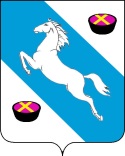 Р Е Ш Е Н И ЕСОВЕТА БЕЛОРЕЧЕНСКОГО ГОРОДСКОГО ПОСЕЛЕНИЯ
БЕЛОРЕЧЕНСКОГО РАЙОНА
21-ой ОЧЕРЕДНОЙ СЕССИИ 4-го СОЗЫВАот 09.02.2021                                                                                                 № 83г. Белореченск Об итогах конкурса на звание «Лучший орган территориального общественного самоуправления Белореченского городского поселенияв 2020 году»В соответствии с Федеральным законом от 6 октября 2003 года № 131-ФЗ «Об общих принципах организации местного самоуправления в Российской Федерации», в целях привлечения граждан для самостоятельного осуществления собственных инициатив по вопросам местного значения, распространения положительного опыта работы территориального общественного самоуправления на территории Белореченского городского поселения, на основании постановления администрации Белореченского городского поселения от 1 февраля 2021 года № 105 «О подведении итогов конкурса на звание «Лучший орган территориального общественного самоуправления Белореченского городского поселения в 2020 году», руководствуясь статьей 26 Устава Белореченского городского поселения Белореченского района, Совет Белореченского городского поселения Белореченского района р е ш и л:1. Признать победителем конкурса на звание «Лучший орган территориального общественного самоуправления Белореченского городского поселения в 2020 году» орган территориального общественного самоуправления микрорайона «Восточный» Белореченского городского поселения Белореченского района (председатель Михайлова Л.П.). 2. Направить конкурсные материалы и копию данного решения Совета Белореченского городского поселения в Совет муниципального образования Белореченский район для участия в краевом конкурсе на звание «Лучший орган территориального общественного самоуправления». 3. Решение вступает в силу со дня его подписания.Председатель СоветаБелореченского городского поселения                                              Ф.А. Кондрат